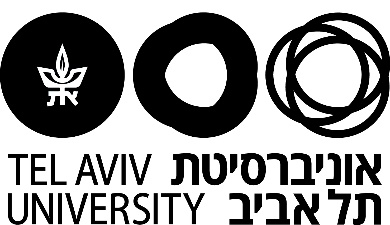 פקולטה למשפטים ע"ש בוכמןשם:                                               ת"ז                                       שנת תחילת לימודים בפקולטה                           חוג נוסף                       תכנית הלימודים לתלמידים שהחלו בשנה"ל תשע"ו.  סה"כ השעות לתואר 141 ש"ס (כולל כלים שלובים 6 ש"ס)שם הקורסמשקלבוצעהערותשנה א' – קורסי חובה: בסה"כ 39 ש"ס                                                  (מסגרת 190)דיני חוזים4 ש"סמשפט חוקתי4 ש"סחקיקה ורגולציה4 ש"ספוליטיקה כלכלה וחברה2 ש"סמשפט ישראלי4 ש"סמ. למשפט עברי ומ. למשפט  איסלמי4 ש"סדיני נזיקין4 ש"סדיני עונשין4 ש"ספרוצדורה4 ש"סתיאוריה משפטית4 ש"סמיומנויות כתיבה1 ש"סשנה ב' קורסי יסוד – (לפחות 20  ש"ס)                                                    משפט בינלאומי פומבי4 ש"ס              (מסגרת 292)משפט מנהלי4 ש"סדיני משפחות4 ש"סדיני עבודה4 ש"סדיני קניין4 ש"סדיני רווחה4 ש"סדיני תאגידים4 ש"סמדיניות מיסוי - קורסרה2 ש"סצמיחה כלכלית וצדק חברתי4 ש"ס שנה ב' - קורסים מתקדמים בתיאוריה משפטית (לפחות 6 ש"ס)       שנה ב' - קורסים מתקדמים בתיאוריה משפטית (לפחות 6 ש"ס)       (מסגרת 294)משפט כלכלה ופסיכולוגיה2 ש"סמשפט, חברה ותרבות  /  משפט וחברה2 ש"סמשפט וכלכלה2 ש"סמשפט ופילוסופיה 2 ש"סשיטות חקר אמפיריות במשפט2 ש"ספסיכולוגיה וקבלת החלטות 2 ש"סזיכרון זהות ומשפט (למדעי הרוח)3 ש"ספמיניזם ומשפט2 ש"סLaw and History2 ש"סתיאוריות  ביקורתיות של המשפט2 ש"סקורסים מתקדמים – שנה ב'  (לפחות קורס אחד)קורסים מתקדמים – שנה ב'  (לפחות קורס אחד)(מסגרת 290)סוגיות מתקדמות בדיני חוזים2/4 ש"ססוגיות מתקדמות במשפט חוקתי2/4 ש"ססוגיות מתקדמות בדיני נזיקין2/4 ש"ססוגיות מתקדמות בדיני עונשין2/4 ש"סתרופות בחוזים ובנזיקין - סוגיות2/4 ש"סשנה ג' ד' קורסי יסוד (פחות 12 ש"ס בשנים ג', ד')                            שנה ג' ד' קורסי יסוד (פחות 12 ש"ס בשנים ג', ד')                            (מסגרת 392)אמצעי תשלום ומסמכים סחירים4 ש"סאפליה4 ש"סמשפט בינלאומי פרטי4 ש"סהגבלים עסקיים א'2 ש"סהגבלים עסקיים ב'2 ש"סהמקצוע המשפטי-תאוריה פרקטיקה4 ש"סדיני מיסים4 ש"סמשפט מסחרי: דיני שעבודים4 ש"סדיני סביבה4 ש"סדיני ניירות ערך2 ש"סעשיית עושר ולא במשפט4 ש"סקניין רוחני4 ש"סשלטון מקומי4 ש"סאג"ח וסדרי חוב וחדלות פירעון4 ש"סמזוגים ורכישות4 ש"סמשפט עברי4 ש"סדיני עבודה4 ש"סדיון אזרחי4 ש"סדיון פלילי4 ש"סדיני ראיות 4 ש"סצמיחה כלכלית וצדק חברתי4 ש"ס קורסים מתקדמים – (לפחות 4 ש"ס בשנים ג' , ד')                              קורסים מתקדמים – (לפחות 4 ש"ס בשנים ג' , ד')                              (מסגרת 390)סוגיות מתקדמות במשפט בינלאומי4 ש"ססוגיות מתקדמות במשפט מנהלי4 ש"ססוגיות מתקדמות בדיני משפחה4 ש"ססוגיות מתקדמות במשפט עברי4 ש"ססוגיות מתקדמות בדיני עבודה4 ש"ססוגיות מתקדמות פרוצדורה: סד"א4 ש"ססוגיות מתקדמות פרוצדורה: סד"פ2/3 ש"ססוגיות מתקדמות בדיני ראיות4 ש"ססוגיות מתקדמות בדיני קניין4 ש"ססוגיות מתקדמות בדיני רווחה4 ש"ססוגיות מתקדמות בדיני תאגידים2 ש"סמימון חברות4 ש"סשימוש בכוח במשפט הבינלאומי2 ש"סמיזוגים ורכישות4 ש"סניתוח כלכלי של סדרי הדין2 ש"סקורס חוצה תחומי משפט - שנה ד' (לפחות קורס אחד)                        קורס חוצה תחומי משפט - שנה ד' (לפחות קורס אחד)                        (מסגרת 490)קורסי בחירה להשלמה השעות לתואר - פרו סמינר, סמינר וכו'קורסי בחירה להשלמה השעות לתואר - פרו סמינר, סמינר וכו'פרו סמינרסמינרקורסים באנגלית (לפחות 2 קורסים)